Formato europeo per il curriculum vitae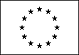 Informazioni personaliNomeGiordano Bruno GuerriGiordano Bruno GuerriGiordano Bruno GuerriIndirizzo12, via del Vittoriale, Gardone Riviera (Brescia), Italia12, via del Vittoriale, Gardone Riviera (Brescia), Italia12, via del Vittoriale, Gardone Riviera (Brescia), ItaliaTelefono380 2189752Fax0365 2965120365 2965120365 296512E-mailgbguerri@yahoo.itgbguerri@yahoo.itgbguerri@yahoo.itNazionalitàitalianaData di nascita21 dicembre 1950SessomaschioEsperienza lavorativa°Date (da – a)• Date (da – a)Novembre 2020 – OggiFondazione Erice Arte – Erice (91016 - rapani)Fondazione musealeSovrintendenteIdeazione e direzione della politica culturale, direzione generale operativaOttobre 2008 - Oggi• Nome e indirizzo del datore di lavoroFondazione Il Vittoriale degli Italiani – via Vittoriale 12 – 25083 Gardone Riviera (Brescia)• Tipo di azienda o settoreCasa Museo• Tipo di impiegoPresidente e direttore generale• Principali mansioni e responsabilitàIdeazione e direzione della politica culturale, direzione generale operativa• Date (da – a)Settembre 2007 - Oggi• Nome e indirizzo del datore di lavoroUniversità Guglielmo Marconi – via Plinio 44 – 00193 Roma • Tipo di azienda o settoreUniversità• Tipo di impiegoDocente di Storia contemporanea alla Facoltà di Scienze sociali• Principali mansioni e responsabilitàDocenza • Date (da – a)Dicembre 2004 – Febbraio 2006• Nome e indirizzo del datore di lavoroL’Indipendente – corso Vittorio Emanuele 2 – 00100 Roma • Tipo di azienda o settoreQuotidiano nazionale • Tipo di impiegoDirettore• Principali mansioni e responsabilitàDirezione politica, culturale e delle risorse umane • Date (da – a)Settembre 2003 - Oggi• Nome e indirizzo del datore di lavoroForumTal – via del Politecnico 274 – 00186 Roma • Tipo di azienda o settoreIstituzione pubblica-privata per lo studio e la diffusione del trattamento automatico del linguaggio• Tipo di impiegoPresidente• Principali mansioni e responsabilitàCoordinamento tra Università, Istituti di ricerca, Aziende produttrici e Pubbliche Amministrazioni per la crescita e la diffusione delle tecnologie che permettono alle macchine di capire, tradurre e applicare l’italiano. Ideazione di strategie atte a rendere la tecnologia sempre più efficace e diffusa • Date (da – a)Giugno 2002 – Novembre 2007• Nome e indirizzo del datore di lavoroFondazione Ugo Bordoni – via del Politecnico 274 – 00185 Roma • Tipo di azienda o settoreIstituto di alta cultura nel campo delle telecomunicazioni • Tipo di impiegoPresidente• Principali mansioni e responsabilitàDirezione culturale e ideazione di strategie e iniziative atte a collegare cultura scientifica e cultura umanistica • Date (da – a)Settembre 1995 – Marzo 1997• Nome e indirizzo del datore di lavoroRai – viale Mazzini 14 – 00100 Roma • Tipo di azienda o settore“Italia mia benché”, trasmissione quotidiana di cultura in diretta su Rai3• Tipo di impiegoAutore e conduttore• Principali mansioni e responsabilitàRedazione e conduzione • Date (da – a)Gennaio 1989 – Maggio 1991• Nome e indirizzo del datore di lavoroLeonardo editore – via Borgonuovo – 20121 Milano  • Tipo di azienda o settore“Chorus”, mensile di attualità• Tipo di impiegoDirettore • Principali mansioni e responsabilitàDirezione culturale e delle risorse umane  • Date (da – a)Marzo 1986 – Dicembre 1988• Nome e indirizzo del datore di lavoroArnoldo Mondadori editore – via Mondadori 1 – 20090 Segrate (Milano)• Tipo di azienda o settoreArea Libri• Tipo di impiegoDirettore Editoriale • Principali mansioni e responsabilitàCoordinamento degli editor e delle strategie editoriali per la produzione di quasi mille volumi all’anno • Date (da – a)Gennaio 1985 – Dicembre 1988• Nome e indirizzo del datore di lavoroArnoldo Mondadori editore – via Mondadori 1 – 20090 Segrate (Milano)• Tipo di azienda o settore“Storia illustrata” rivista mensile di storia• Tipo di impiegoDirettore• Principali mansioni e responsabilitàDirezione culturale e delle risorse umane • Date (da – a)1984 - Oggi• Nome e indirizzo del datore di lavoroIl Giornale – via G. Negri 4 – 20123 Milano • Tipo di azienda o settoreQuotidiano a diffusione nazionale• Tipo di impiegoEditorialista• Principali mansioni e responsabilitàEstensore di articoli di attualità politica e cultura • Date (da – a)1973 - 1983• Nome e indirizzo del datore di lavoroGarzanti editore – via Senato 25 – 20121 Milano • Tipo di azienda o settore“Enciclopedia Europea”• Tipo di impiegoCorrettore di bozze, poi redattore, infine coordinatore centrale per la storia contemporanea • Principali mansioni e responsabilitàCorrezione, revisione, coordinamento  testi enciclopediciIstruzione e formazione• Date (da – a)1969 - 1974• Nome e tipo di istituto di istruzione o formazioneUniversità Cattolica del Sacro Cuore di Milano• Principali materie / abilità professionali oggetto dello studioLettere moderne. Indirizzo di Storia contemporanea • Qualifica conseguitaLaurea in Lettere moderne• Livello nella classificazione nazionale (se pertinente)110 e lodeCapacità e competenze personaliAcquisite nel corso della vita e della carriera ma non necessariamente riconosciute da certificati e diplomi ufficialiMadrelinguaItalianoAltre linguaFrancese• Capacità di letturabuona• Capacità di scritturabuona• Capacità di espressione oralebuonaInglese• Capacità di letturabuona• Capacità di scritturabuona• Capacità di espressione oralebuonaAllegatiCurriculum vitae con elenco altre pubblicazioni e attività